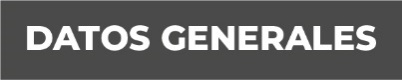 Nombre Ereyda Blanco MendozaGrado de Escolaridad LicenciaturaCédula Profesional 4889151Teléfono de Oficina 228-8-41-61-70. Ext. 3213Correo Electrónico eblanco@fiscaliaveracruz.gob.mx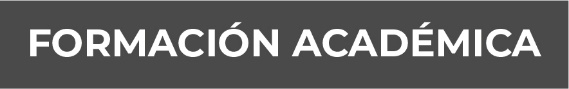 2001-2005Licenciatura en DerechoUniversidad Veracruzana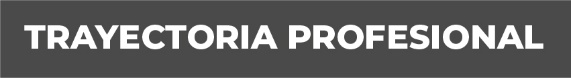 2014-2015Oficial Secretaria adscrita a la Fiscalía Coordinadora de Fiscal Auxiliares del C. Fiscal General2015-2017Oficial Secretaria y Auxiliar de Fiscal adscrita a la Fiscalía Coordinadora de Fiscal Auxiliares del C. Fiscal General2017-2020Auxiliar de Fiscal adscrita a la Fiscalía de Investigaciones Ministeriales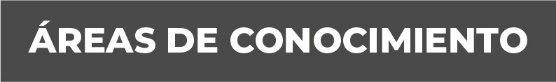 Derecho Penal